Jansen Family Funeral Home 4705 Pine Street / PO Box 77 Columbiaville, MI 48421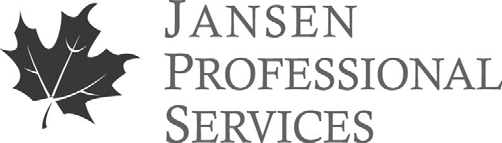 Daniel L. Jansen, Manager / Owner www.jansenprofessionalservices.comPhone 810-793-6234Michigan Death CertificatePlease Use the attached PDF of a Michigan Death Certificate to obtain the needed vitals to complete a death certificate. Please return this with DC Information. Fax 810-793-4752Important Notes:Item 8C -	Please check on this item in order to insure accuracy.This is not always the city listed in the mailing address.Our funeral home will obtain the place of death, date of death, and time of death. Items - 4, 7A, 7B, 7C, 28A, 28B, 28C, 29, 30, 31, 39, 40AAny item left blank will be listed on the certificate as “UNKNOWN” A Proof will be faxed before Dc is filed at clerks office.If you want Dc’s mailed to another location - Please advise us of the changeTYPE/PRINT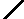 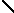 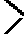 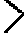 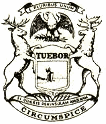 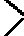 PERMANENT BLACK INK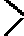 If diabetes was an immediate,underlying or contributing	a.If diabetes was an immediate,underlying or contributing	a.If diabetes was an immediate,underlying or contributing	a.If diabetes was an immediate,underlying or contributing	a.If diabetes was an immediate,underlying or contributing	a.If diabetes was an immediate,underlying or contributing	a.If diabetes was an immediate,underlying or contributing	a.If diabetes was an immediate,underlying or contributing	a.If diabetes was an immediate,underlying or contributing	a.Onset and Deathcause of death be sure torecord diabetes in either Part I or Part II of the cause ofdeath section, as appropriate.	b.IMMEDIATE CAUSE (Finaldisease or condition resulting in death)Sequentially list conditions,	c.cause of death be sure torecord diabetes in either Part I or Part II of the cause ofdeath section, as appropriate.	b.IMMEDIATE CAUSE (Finaldisease or condition resulting in death)Sequentially list conditions,	c.cause of death be sure torecord diabetes in either Part I or Part II of the cause ofdeath section, as appropriate.	b.IMMEDIATE CAUSE (Finaldisease or condition resulting in death)Sequentially list conditions,	c.cause of death be sure torecord diabetes in either Part I or Part II of the cause ofdeath section, as appropriate.	b.IMMEDIATE CAUSE (Finaldisease or condition resulting in death)Sequentially list conditions,	c.IF ANY leading to the cause listed on line a. Enter theUNDERLYING CAUSE	d.IF ANY leading to the cause listed on line a. Enter theUNDERLYING CAUSE	d.(disease or injury thatinitiated the events resulting in death) LASTPART II. OTHER SIGNIFICANT CONDITIONS contributing to death but not resulting in the underlying cause given in Part I.(disease or injury thatinitiated the events resulting in death) LASTPART II. OTHER SIGNIFICANT CONDITIONS contributing to death but not resulting in the underlying cause given in Part I.(disease or injury thatinitiated the events resulting in death) LASTPART II. OTHER SIGNIFICANT CONDITIONS contributing to death but not resulting in the underlying cause given in Part I.(disease or injury thatinitiated the events resulting in death) LASTPART II. OTHER SIGNIFICANT CONDITIONS contributing to death but not resulting in the underlying cause given in Part I.(disease or injury thatinitiated the events resulting in death) LASTPART II. OTHER SIGNIFICANT CONDITIONS contributing to death but not resulting in the underlying cause given in Part I.(disease or injury thatinitiated the events resulting in death) LASTPART II. OTHER SIGNIFICANT CONDITIONS contributing to death but not resulting in the underlying cause given in Part I.(disease or injury thatinitiated the events resulting in death) LASTPART II. OTHER SIGNIFICANT CONDITIONS contributing to death but not resulting in the underlying cause given in Part I.37. DID TOBACCO USE CONTRIBUTE TO DEATH?Yes	ProbablyNo	Unknown38. IF FEMALENot pregnant within past year Pregnant at time of deathNot pregnant, but pregnant within 42 days of deathNot pregnant, but pregnant 43 days to 1 year before deathUnknown if pregnant within the past year38. IF FEMALENot pregnant within past year Pregnant at time of deathNot pregnant, but pregnant within 42 days of deathNot pregnant, but pregnant 43 days to 1 year before deathUnknown if pregnant within the past year39. MANNER OF DEATH - Accident, Suicide, Homicide, Natural, Indeterminate or Pending (Specify)39. MANNER OF DEATH - Accident, Suicide, Homicide, Natural, Indeterminate or Pending (Specify)39. MANNER OF DEATH - Accident, Suicide, Homicide, Natural, Indeterminate or Pending (Specify)39. MANNER OF DEATH - Accident, Suicide, Homicide, Natural, Indeterminate or Pending (Specify)40a. WAS AN AUTOPSY PERFORMED?(Yes or No)40b. WERE AUTOPSY FINDINGS AVAILABLE PRIOR TO COMPLETION OF CAUSE OFDEATH? (Yes or No)40b. WERE AUTOPSY FINDINGS AVAILABLE PRIOR TO COMPLETION OF CAUSE OFDEATH? (Yes or No)40b. WERE AUTOPSY FINDINGS AVAILABLE PRIOR TO COMPLETION OF CAUSE OFDEATH? (Yes or No)38. IF FEMALENot pregnant within past year Pregnant at time of deathNot pregnant, but pregnant within 42 days of deathNot pregnant, but pregnant 43 days to 1 year before deathUnknown if pregnant within the past year38. IF FEMALENot pregnant within past year Pregnant at time of deathNot pregnant, but pregnant within 42 days of deathNot pregnant, but pregnant 43 days to 1 year before deathUnknown if pregnant within the past year41a. DATE OF INJURY(Mo. Day Yr.)41a. DATE OF INJURY(Mo. Day Yr.)41a. DATE OF INJURY(Mo. Day Yr.)41b. TIME OF INJURYM41c. DESCRIBE HOW INJURY OCCURRED41c. DESCRIBE HOW INJURY OCCURRED41c. DESCRIBE HOW INJURY OCCURRED41c. DESCRIBE HOW INJURY OCCURRED41c. DESCRIBE HOW INJURY OCCURRED41c. DESCRIBE HOW INJURY OCCURRED41d. INJURY AT WORK(Yes or No)41e. PLACE OF INJURY - At home,farm, street, construction site, wooded area, etc. (Specify)41e. PLACE OF INJURY - At home,farm, street, construction site, wooded area, etc. (Specify)41e. PLACE OF INJURY - At home,farm, street, construction site, wooded area, etc. (Specify)41f. IF TRANSPORTATIONINJURY - Driver/Operator, Passenger, Pedestrian, etc. (Specify)41f. IF TRANSPORTATIONINJURY - Driver/Operator, Passenger, Pedestrian, etc. (Specify)41g. LOCATION - Street or RFD No.	City, Village or Twp.	State41g. LOCATION - Street or RFD No.	City, Village or Twp.	State41g. LOCATION - Street or RFD No.	City, Village or Twp.	State41g. LOCATION - Street or RFD No.	City, Village or Twp.	State